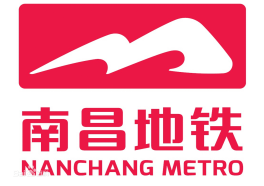                        合同编号：XXXXXXXXXXXX南昌轨道交通运营分公司2022年数码设备采购项目-01标电脑合 同 文 件甲方：南昌轨道交通集团有限公司运营分公司乙方：                            XXXX年XX月第一部分  合同协议书甲方（采购人）：南昌轨道交通集团有限公司运营分公司乙方（供货人）：                                              根据《中华人民共和国民法典》及其他有关法律、法规，遵循平等、自愿、公平和诚信的原则，双方就下述货物采购项目及有关事项协商一致，共同签订本合同。项目概况：项目名称:                                               项目地点：江西省南昌市项目范围及主要内容：本项目为     年度南昌地铁1号线、2号线、4号线               需求，供货范围包括货物的制造、运输（含保险）、仓储、供货以及最终交验、售后服务等全过程，包含本项目全过程服务、售后服务以及技术文件的提交。具体以用户需求书为准。服务期限本合同服务期：               （年/月），自合同签订之日起算。合同价款：合同价款形式及组成：本合同采用固定总价形式固定单价形式，合同价款包含但不限于该项目的设计（如有）、生产、随机零配件、出厂检验、包装、运输、装卸、保险、技术服务、第三方检验检测（如有）、培训（如有）、质保期服务等发生的所有可预见和不可预见的费用及一切税费。除因国家法律法规、政策性因素需要调整外，履约期间该合同价款不因任何因素变化予以调整。合同金额：本合同金额（含税）为人民币（大写）：            元，（小写）￥               元；合同金额（不含税）为人民币（大写）：            元，（小写）￥                元，税率     。合同履行期间，税率遇国家政策性调整时，以合同不含税金额为基数，当国家政策法规对增值税率有调整时，则本协议增值税率同步调整，具体价格组成详见投标报价清单。合同组成及优先解释顺序：下列文件构成本合同的组成部分，合同文件应能相互解释，互为说明。组成本合同的文件及优先解释顺序如下：1）合同补充协议（如有）	2）合同协议书；；3）中标（成交）通知书；4）投标报价清单；5）合同条款；6）用户需求书；（如有）8）采购文件及其澄清（答疑）、修改（补充）文件；9）除投标报价清单外的其他投标文件；10）组成本合同的其他文件。对于同一类合同文件，以其最新版本或最新颁发者为准；本合同双方共同签署的与本合同采购项目有关的洽商、变更、协议、纪要、信函、备忘录等，其优先解释顺序应视内容与其它合同文件的相互关系而定。签订时间： XXXX 年XX月XX日。签订地点：江西省南昌市。合同生效：在乙方按采购文件规定向甲方递交履约担保（如有），经双方法定代表人（或其授权代理人）签字并加盖单位公章（合同专用章）后生效。合同份数：本合同一式玖份 ，其中：正本一式 贰 份，甲乙双方各执 壹 份。副本一式柒份，甲方执 陆份，乙方执 壹 份。正本和副本如有互相矛盾之处，以正本为准。双方承诺合同中所提供的联系地址、电话等真实有效，且所列联系地址系送达地址，如有变动应及时书面通知对方，若因提供有误或在变更后未及时通知对方，引起合同履行停滞或不能履行，由未能正确提供的一方承担责任。甲    方：南昌轨道交通集团有限公司      乙    方：XXXXXXXXXXXXXX名    称：运营分公司                    名    称： 法定代表人                              法定代表人（或其授权代理人）：（签字）：          （或其授权代理人）：（签字）：地    址：                              地    址：XXXXXXXXXXXXXX邮政编码：                              邮政编码：XXXXXXX电    话：                              电    话：XXXXXXX 开户银行：                              开户银行：XXXXXXXXXXXX银行账号：                              银行账户：XXXXXXXXXXXXX第二部分  中标（成交）通知书第三部分  投标报价清单第四部分  合同条款供货清单及供货要求本合同详细供货清单详见用户需求书采购清单。技术标准、规范及要求 乙方所供产品应符合各项国家标准、行业标准、地方标准及规定的要求，进口产品供货部分还需满足IEC、ISO、UIC等相关国际标准要求。以上各项标准以最新版本为准。甲方对本项目的技术标准和其他要求以用户需求书中提出的技术规格参数、性能要求、产品档次为准，乙方须在投标文件中完全响应且满足甲方要求。本合同用户需求书并未充分引述有关标准和规范的条文，提出的是最低限度的技术要求，乙方应提供符合本需求书和相关标准的产品，当本需求书所使用的标准如与乙方所执行的标准不一致时，乙方可以采用相应的其他标准替代，但乙方应确认替代标准高于需求书所列标准，并在投标书中加以说明。交货方式、交货期限及交货地点交货方式：乙方应于本合同签署后在甲方规定时间内送货上门，并全部送达甲方指定地点。交货时间：详见《用户需求书》。交货地点：详见《用户需求书》。货物的包装、运输及保险乙方对所提供的货物应采用保护措施进行包装，其中包装应适合远程运输，并能防潮，防冻，防震，防锈，不致因上述原因出现任何损坏，乙方应对包装不妥造成的锈蚀及其它损失承担责任。包装必须与运输方式相适应，包装方式的确定及包装费用均由乙方负责，由于不适当的包装而造成货物在运输过程中有任何损坏、丢失由乙方负责。每一包装箱两个侧面用不褪色的容易识别的中文字样作出标记，标记内容包括但不限于：箱号、装运标志、到货地址、收货人名称、货物名称、物资编码（如有）等。货物在验收合格前的保险投保由乙方负责，并负责其派出的现场服务人员人身意外保险的投保。质量保证乙方应保证货物是全新、完整的、未使用过的且符合采购文件要求及各项技术标准、验收要求的合格正品。乙方所供货物如有隐蔽瑕疵，应书面如实告知甲方。乙方应保证其提供的货物在正确安装、正常使用和保养的条件下，在其使用寿命内具有良好的性能。货物验收后，乙方应对由于产品设计缺陷、质量缺陷、其它内在缺陷等原因造成的损失负责，所需费用由乙方承担。乙方出售的产品如因内在的缺陷，造成人身、他人财产损害的，乙方应当按照《中华人民共和国产品质量法》第四十四条之规定承担赔偿责任。如果任何被检验或测试的货物不能满足各项技术规格的要求，甲方有权拒绝接受该货物，乙方应无条件更换被拒绝的货物，或者免费进行必要的修改以满足技术规格的要求，并承担由此产生的相关检测费用。 验收乙方应提供产品出厂合格证、国标中规定必做试验项目的试验报告或需检测项目的检测报告等其他资料用于验收产品。货物到达现场后，甲乙双方共同进行检验工作，货物经有关部门的检验合格（包括但不限于产品的数量、质量、有效期等）后，甲乙双方共同签署验收单。如乙方所供产品与采购文件要求不符的或不符合甲方标准要求的，原则上需在7个工作日内进行更换，由此所产生的一切费用（包括但不限于检测费、运杂费、装卸费等）由乙方承担，且乙方还应按合同约定承担相应的违约责任。货物到达现场后十五（15）天内，甲方有权就其发现的与合同和乙方投标文件承诺的规格、数量等不一致的地方向乙方提出更换或索赔要求，且乙方应无条件予以执行。因货物质量问题发生争议，甲方有权要求乙方交由经甲方认可的国家和地方政府指定或认可的技术单位进行质量鉴定，甲乙双方应当接受该鉴定结论，鉴定费用由乙方承担。对于国家、省、市规定的需要检验后方可使用的产品，如果乙方所提供的产品不能通过国家相关检测机构及甲方第三方合作检测单位检验的，乙方应该无条件换货并负责检验费用。对于因检测造成的产品损耗由乙方负责免费补足。质保期要求货物验收合格之日起，台式电脑主机提供三年上门免费保修服务。属于有明确保质期要求的产品乙方所供货物的有效保质期必须大于整个保质期的2/3以上；无保质期要求的产品，乙方供货货物的生产日期为近6个月生产（自验收之日起计算），如为进口货物或其他特殊情况，由双方协商决定。质保期内，出现非人为因素的损坏，乙方负责修复或更换，质保期内，如遇与所供产品有关的问题，中标单位须在收到甲方通知后指定时间内赶到现场提供免费售后服务。在质保期内出现质量问题，由乙方在7天内负责修复或者更换，修复不好或经二次修复仍出现质量问题的，甲方有权退货，造成甲方的损失，由乙方负责，甲方有权向乙方提出索赔，因质量问题造成货物修复或更换的，质保期自更换或修复确认之日起重新计算。在质保期内出现质量问题，乙方无法进行修复或更换的，甲方有权退还对应货物，相关退还费用由乙方承担，同时按乙方不能如期供货进行违约处罚。支付相关条款本合同无预付款；进度款支付：乙方须根据甲方的供货通知要求完成供货并经甲方验收合格后，支付至本次货款的95%。乙方所供最后一批次货物质保期满，且按甲方要求完成结清手续后，支付剩余货款。项目结算结清按甲方结算结清制度及相关流程执行，乙方应积极按照甲方结算结清相关制度及流程办理结算结清，否则甲方不承担由此造成的延期付款责任；每次付款前，乙方应先向甲方提供无瑕疵的全额增值税专用发票，依据《项目计量管理办法》、《资金支付管理办法》、合同相关条款及相关制度完成资金支付申请审批后支付给乙方，否则甲方不承担由此造成的延期付款责任。如乙方未提供给甲方本项目的全部增值税专用发票，甲方可无条件将从全部增值税专用发票应得到的收益从合同价款中直接扣除。在满足支付条件，或达到合同结算结清条件时，乙方应按甲方要求及时提供相应材料进行办理，若在满足条件时间起一年内乙方未提交材料进行办理，则视为乙方自动放弃收取相应款项的权利，同时甲方有权单方进行办理，且有权不再支付乙方剩余款项，由此造成的一切经济损失由乙方承担。履约保证金履约保证金额度：中标金额的5%；履约保证金形式：银行保函或保证金形式。其中银行保函应由五大国有银行（工商、建设、农业、交通、中国银行）或国有商业银行、股份制商业银行、城市商业银行开具，履约保函格式须事先经甲方认可。乙方按照合同要求完成所有供货且验收合格后28天内，应保证其提交的履约保证金始终有效。如本项目实际完工日期超出该履约保证金写明的日期，则乙方应相应延长履约保证金的日期，相关费用由乙方承担。待乙方完成所有供货并验收合格完成后，无息据实退还履约保证金。 变更因乙方原因无法按合同约定的货物的品牌、规格型号、技术参数等要求供货，按甲方《变更签证管理办法》中的流程提出变更，并按合同第十一条违约及处理相关条款承担违约责任。本合同项下所有货物如需办理变更流程，变更的定价原则为：当合同中有相同货物的单价，应以该单价计算变更费用；合同中有同类货物单价，且可以根据货物大小、重量、材质等性质进行换算计算的，可参考合同价格基础上制定合同新增单价；合同中没有同类货物单价或同类货物单价不具备参考性，可通过市场询价的方式确定新增单价，但新增单价金额不得超过变更前合同单价，违约及处理严禁提供假冒伪劣产品，一经发现，甲方有权解除合同，乙方将甲方已付的该货物的所有款项退还甲方，同时乙方向甲方支付该货物合同价三倍的违约金，并承担由此给甲方造成的一切损失。误期索赔：若乙方未能按双方协商确定的到货日期交货，且延迟超过15天，甲方有权对超过15天以后的延期追索违约金。每日违约金金额为迟交货物货款的0.1%，但最高限度为合同金额的10%。如果延迟是由于不可抗力事件造成，到货时间可相应延长。质量索赔在合同履行期间，如乙方无法按合同约定的货物的品牌、规格型号、技术参数等要求供货，要求变更，除非原生产厂家出具了型号规格已停产或升级的证明文件，并获甲方同意后进行货物变更；否则，其他情况乙方要求变更，须向甲方支付该合同项下该货物合同价格20%的违约金。乙方提供的替代或者升级的货物，其技术要求不能低于原报价货物的技术要求；如乙方提供的替代或者升级货物不能满足甲方实际使用要求的，则乙方应当赔偿由此给甲方造成的损失。若乙方所供货物在产品明示的使用期内出现质量问题，且乙方未在甲方要求或合同约定期限内予以更换或修理，甲方有权委托第三方完成修理或更换，所需费用由乙方据实承担，同时甲方向乙方收取违约金1000元/次。乙方承担由此造成的甲方一切经济损失。因乙方货物质量问题或其他履约瑕疵造成甲方或第三方人身伤害或财产损失，乙方承担赔偿责任。不履行合同的违约索赔未经甲方同意，乙方拒不履行合同或部分不履行合同，导致合同解除或部分解除的，乙方按解除部分合同金额的30%向甲方支付违约金。若乙方拒不履行合同或部分不履行合同的货物合同价格明显低于市场价格的，乙方按解除部分合同货物市场价格的30%向甲方支付违约金。如果乙方未按合同执行或因疏忽而未能履行本合同项下义务导致严重影响项目进行时，甲方有权单方解除合同。在合同履行期间，若对于同一批货物乙方发生多种违约情况并存时，按其中最高违约金处罚条款执行，同时乙方承担由此给甲方造成的一切损失。发票赔偿条款责任的规定由于乙方不及时提供发票或提供的发票不符合税务部门的要求，导致甲方取得的增值税专用发票不能报验抵扣进项税金，或虽可通过报验，后被税务机关以“比对不符”或“失控发票”等事由追缴税款，从而给甲方造成的经济损失，由乙方负责赔偿。乙方开具的发票在送达甲方后如发生丢失、灭失、或被盗等，应按照税法规定和甲方的要求及时积极协助甲方在税法规定期限内办理发票的进项税额的认证抵扣手续。 因乙方违约，依据本合同相关条款产生的违约金及赔偿金，甲方以书面通知乙方15天后，甲方有权在乙方与甲方签订的其它合同的应付款中先行予以扣除。合同的转让和分包任何情况下，乙方不得将本合同的供货义务转让或转包给第三方，否则视为乙方严重违约，一经发现，甲方有权解除本合同，合同自甲方解除通知到达乙方即告解除；乙方应在甲方解除合同后七日内退还甲方已支付的全部货款，并按签约合同价的30%向甲方支付违约金；给甲方造成损失的，乙方还应予以赔偿。未经甲方事先书面同意，乙方不得将本合同的部分供货义务分包给第三方，否则视为乙方严重违约，一经发现，甲方有权解除本合同，合同自甲方解除通知到达乙方即告解除；乙方应在甲方解除合同后 七 日内退还甲方已支付的全部货款，并按签约合同价的30%向甲方支付违约金；给甲方造成损失的，乙方还应予以赔偿。不可抗力 如果任何一方当事人受到不能预见、不能避免且不能克服的不可抗力事件的影响，例如战争、严重的火灾、台风、地震、洪水和合同条款约定的其他情形，而无法履行合同项下的任何义务，则受影响的一方当事人应立即将此类事件的发生通知另一方当事人，并应在不可抗力事件发生后28日内将有关当局或机构出具的证明文件提交给另一方当事人。受不可抗力事件影响的一方当事人对于不可抗力事件导致的任何合同义务的迟延履行或不能履行不承担违约责任。但该方当事人应尽快将不可抗力事件结束或消除的情况通知另一方当事人。双方当事人应在不可抗力事件结束或其影响消除后立即继续履行其合同义务，合同期限也应相应顺延，如果不可抗力事件的影响持续超过140日，则任何一方当事人均有权以书面通知解除合同。 专利权及知识产权乙方应保护甲方在使用该货物或其任何一部分时不受第三方提出侵犯专利权、商标权、著作权或其它知识产权起诉的指控。如果任何第三方提出侵权指控，乙方须与第三方交涉并承担可能发生的一切法律责任和费用，并赔偿由此造成甲方的损失（包括但不限于侵权赔偿款、诉讼费、律师费）。保密合同双方应对因履行合同而取得的另一方当事人的信息、资料等予以保密。未经另一方当 事人书面同意，任何一方均不得为与履行合同无关的目的使用或向第三方披露另一方当事人提 供的信息、资料。合同当事人的保密义务不适用于下列信息：非因接受信息一方的过失现在或以后进入公共领域的信息；接受信息一方当事人合法地从第三方获得并且据其善意了解第三方也不对此承担保密义务的信息；法律或法律的执行要求披露的信息。合同的解除乙方存在如下违约情况之一时，有权终止乙方履行全部或部分合同。乙方未能在合同规定期限或甲方同意延长的期限内交付全部或部分货物和服务。乙方未能全面履行合同规定的各项义务及履行合同过程中的附随义务。 若甲方发现货物存在假冒伪劣现象，甲方有权立即终止合同，且乙方应按第十一条相关条款向甲方支付违约金。乙方应继续执行合同中未终止部分。在甲方提出终止部分合同的情况下，并不减轻或解除乙方未能在合同规定期限或甲方同意延长的期限内交付全部或部分产品质量责任。未经甲方事先书面同意，乙方不得擅自解除本合同，否则乙方应退还甲方已支付的全部费用，并按签约合同价的30%向甲方支付解约违约金。争议的解决双方在执行合同中所发生的一切争议，应通过协商解决。如协商不成，甲、乙双方任何一方应向甲方住所地人民法院起诉。在诉讼期间，除正在进行诉讼的部分外，本合同其他部分应继续执行。合同的修改合同执行中，甲、乙双方的任何一方对合同内容提出修改，均应以书面形式通知对方，经协商，双方应签署书面修改或补充协议。廉政责任书项目名称：XXXXXXXXXXXXXXXXX采购项目    甲    方：南昌轨道交通集团有限公司运营分公司      乙    方：为加强合约管理工作中的廉政建设，规范合约双方的从业行为，从源头上堵塞漏洞、预防腐败，营造风清气正的良好氛围，根据国家有关法律法规和廉洁从业的各项规定，订立本廉政责任书：一、廉洁工作原则1、双方应严格遵守关于物资采购、委外项目、咨询服务、工程招投标和市场活动的有关规定，认真履行工作职责，树立良好社会形象。2、双方应牢固树立纪律意识、规矩意识，自觉履行合同义务，严格按合同办事，保障各项工作顺利推进。3、双方应抓好职责范围内的反腐倡廉建设工作，加强对本单位合约管理及项目负责人的教育、管理和监督，防止业务活动中发生不廉洁行为。4、双方的业务活动必须遵循公开、诚信、透明的原则，自觉接受监督，不得为获取不正当利益，损害国家、集体利益，不得违反合约管理、采购管理等方面相关的国家法律法规和公司有关的规章制度。5、发现对方在业务活动中有违规、违纪、违法行为的，应及时提醒对方，情节严重的，应向其上级主管部门或纪检监察、司法等有关机关举报。二、甲方义务1、不得以任何形式向乙方及其工作人员索要或收受回扣、礼金、有价证券、贵重物品和好处费等。2、不得在乙方及相关单位报销任何应由个人支付的费用。3、不得参加可能对正确行使权力有影响的宴请和娱乐活动。4、不得要求、暗示或者接受乙方及相关单位为其住房装修、婚丧嫁娶、家属子女的工作安排以及出国等提供方便。5、不得向乙方及相关单位介绍家属或者亲友从事与甲方招标、采购等有关的经济活动。 三、乙方义务1、不得以任何理由向甲方人员赠送礼金、有价证券、物品和回扣等。2、不得以任何理由为甲方及其工作人员报销应由甲方或其工作人员个人支付的费用。3、不得以任何理由为甲方单位或个人组织有可能影响公正执行公务的宴请、健身、娱乐等活动。4、不准接受或暗示为甲方、相关单位或个人装修住房、婚丧嫁娶、配偶子女的工作安排以及出国（境）、旅游等提供方便。5、应主动支持和积极配合甲方纪检监察部门的工作，发现问题及时报告，形成上下联动、齐抓共管的良好局面。四、违约责任1、甲方及其工作人员违反本协议，由甲方及其上级主管部门按管理权限进行处理；涉嫌犯罪的，乙方应当配合南昌轨道交通集团纪委将涉及犯罪的人员移交司法机关追究刑事责任。2、乙方及其工作人员违反本协议的，甲方将按照相关法律法规的规定和相关合同的约定进行处理；给甲方单位造成经济损失的，应予以赔偿。3、本责任书作为合同的附件，与合同具有同等法律效力。经双方签署后立即生效。4、本责任书的有效期为双方签署之日起至该项目验收合格或合同终止时止。甲方（盖章）：                            乙方（盖章）：负责人或其委托人（签字）：                负责人或其委托人（签字）： 签约时间：    年  月  日                  签约时间：   年  月  日 用户需求书一、概述本用户需求书为南昌轨道交通集团有限公司运营分公司2022年数码设备采购项目需求，主要内容包括台式电脑主机及打印机、投影仪等设备需求。二、供货范围2.1 供货要求本项目为南昌轨道交通集团有限公司运营分公司2022年数码设备采购项目需求，供货范围包括设备的运输（含保险）、安装、调试以及最终交验等全过程，包含本项目工程全过程服务、售后服务以及技术文件的提交。投标人在投标文件中所列供货清单必须说明所投产品的品牌和型号，技术规格参数等要求也应得到业主的确认，结果必须得到业主认可后方可生效。在任何情况下，中标单位在供货过程中选用未经业主确认的产品的行为将被视为无效，且不得以任何理由提出增加合同价格。在供货前，投标人应提前和甲方沟通供货具体事宜，甲方有权要求投标人在供货前提供货物样品进行确认。2.2 采购清单2.2.1 采购清单详见“附件一”，其中所列规格技术参数及要求为最低要求。甲方有权对采购清单中的数量进行调整，供应单价以甲方确认的乙方报价单中产品单价为准。2.2.2 投标人应严格按照物资采购清单填报投标报价清单，报价清单包括序号、名称、规格参数、单位、数量、投标品牌、投标型号、投标单价、投标合价、质保期等。2.2.3以实际供货且经招标人验收合格后的产品数量为实际供货数量，包装、运输、增值税、装卸、安装调试等经甲方验收合格之前发生的全部费用投标人应包含在投标总价中，且投标人应对产品运输过程中造成的损耗、丢失等情况负全部责任。2.2.4 费用要求：投标报价应包括设备价格、运至采购人指定地点的运输费、包装费、装卸费、售后服务、中标服务费、增值税专用发票等一切相关费用。2.3交货时间和地点预计交货时间：具体交货时间按接到甲方供货通知后30个日历天内完成执行（包含运输、安装、调试、验收），经采购人同意后，可适当延长供货时间，以供货通知为准；如遇紧急需求，货物原则上需在我司要求的时间内供货到位。预计交货地点：南昌轨道交通1号线、2号线、4号线场段或甲方指定地点。三、技术要求采用规范和适用标准投标人所投产品应符合各项国家标准、行业标准、地方标准及规定的要求，以及其他的国家标准GB、行业标准、地方标准及规定的要求。以上各项标准以最新版本为准。四、物资技术和质保要求4.1 投标人所提供物资应是经业主确认的、全新的、完整的且符合招标文件要求的及各项技术标准、验收要求的合格产品。4.2 货物验收合格之日起，提供台式电脑主机提供三年上门免费保修服务，打印机、投影仪、碎纸机、扫描仪、打孔机等提供一年上门免费保修服务，甲方在正常条件、温度下正确使用产品没有人为损坏的情况下质保期应符合国家相关规定标准,投标人须在投标文件中自行承诺质保期。质保期内，出现非人为因素的损坏，供应商负责修复或更换。质保期内，如遇与所供产品有关的问题，供应商须在收到需求方通知后指定时间内赶到现场提供免费售后服务。五、货物验收要求中标单位应提供产品出厂合格证、安全技术说明书。中标单位所供物资产品与招标文件要求如果不符的，原则上需在7个工作日内进行更换，因货物质量问题发生争议，我方有权要求投标人交由经甲方认可的国家和地方政府指定的技术单位进行质量鉴定，甲乙双方应当接受该鉴定结论，鉴定费用由乙方承担。六、安全管理要求6.1 中标单位参加本项目的工作人员应当遵守业主单位《安全生产基本规定》、《消防安全管理规定》等相关安全管理制度规定，包括但不限于：6.1.1 场所内物品应堆放整齐，高处物品必须整齐堆垛，防止砸伤；6.1.2 未经批准，禁止无资格人员进入生产场所；6.1.3 在高空作业时，所用工具须装在工具袋内，防止工具落下砸伤人员或设备；6.1.4 高处搬物时，必须踩踏牢靠的物品；6.1.5 严禁擅自触动非本人操作的设备、电闸、阀门、各种开关按钮；6.1.6 设备专用电源不得用于其他与该设备无关的电气设备，禁止超负荷用电；6.1.7 严禁私拉、乱拉电线，严禁使用未经公司许可的电气设备；6.1.8公司消防安全重点部位及其5米范围内为禁烟区域，禁止在禁烟区域内吸烟。6.2 中标单位参加本项目的工作人员应做到安全自行防护、注意成品保护。因中标单位参加本项目的工作人员自身不安全行为造成的一切人身安全、设施设备损失，其责任均由中标单位承担，业主单位概不负责。七、违约条款内容：7 违约索赔与赔偿严禁提供假冒伪劣产品，一经发现，甲方有权解除合同，乙方将甲方已付的该货物的所有款项退还甲方，同时乙方向甲方支付该货物合同价三倍的违约金，并承担由此给甲方造成的一切损失。7.1 误期索赔7.1.1 若乙方未能按双方协商确定的到货日期交货，且延迟超过15天，甲方有权对超过15天以后的延期追索违约金。每日违约金金额为迟交货物货款的0.1%，但最高限度为合同金额的10%。如果延迟是由于不可抗力事件造成，到货时间可相应延长。7.2 质量索赔7.2.1 在合同履行期间，如乙方无法按合同约定的货物的品牌、规格型号、技术参数等要求供货，要求变更，除非原生产厂家出具了型号规格已停产或升级的证明文件，并获甲方同意后进行货物变更；否则，其他情况乙方要求变更，须向甲方支付该合同项下该货物合同价格20%的违约金。7.2.2乙方提供的替代或者升级的货物，其技术要求不能低于原报价货物的技术要求；如乙方提供的替代或者升级货物不能满足甲方实际使用要求的，则乙方应当赔偿由此给甲方造成的损失。7.2.3 若乙方所供货物在质保期内出现质量问题，且乙方未在甲方要求或合同约定期限内予以更换或修理，甲方委托第三方完成修理或更换，所需费用从质保金中扣除，若质保金不足支付，则由乙方据实承担，同时甲方向乙方收取违约金1000元/次。乙方承担由此造成的甲方一切经济损失。7.2.4 因乙方货物质量问题或其他履约瑕疵造成甲方或第三方人身伤害或财产损失，乙方承担赔偿责任。7.3 不履行合同的违约索赔7.3.1 未经甲方同意，乙方拒不履行合同或部分不履行合同，导致合同解除或部分解除的，乙方按解除部分合同金额的30%向甲方支付违约金。若乙方拒不履行合同或部分不履行合同的货物合同价格明显低于市场价格的，乙方按解除部分合同货物市场价格的30%向甲方支付违约金。7.3.2如果乙方未按合同执行或因疏忽而未能履行本合同项下义务导致严重影响项目进行时，甲方有权单方解除合同。7.4 在合同履行期间，若对于同一批货物乙方发生多种违约情况并存时，按其中最高违约金处罚条款执行，同时乙方承担由此给甲方造成的一切损失。7.5 发票赔偿条款责任的规定7.5.1 由于乙方不及时提供发票或提供的发票不符合税务部门的要求，导致甲方取得的增值税专用发票不能报验抵扣进项税金，或虽可通过报验，后被税务机关以“比对不符”或“失控发票”等事由追缴税款，从而给甲方造成的经济损失，由乙方负责赔偿。7.5.2 乙方开具的发票在送达甲方后如发生丢失、灭失、或被盗等，应按照税法规定和甲方的要求及时积极协助甲方在税法规定期限内办理发票的进项税额的认证抵扣手续。7.6 因乙方违约，依据本合同相关条款产生的违约金及赔偿金，甲方以书面通知乙方15天后，甲方有权在乙方与甲方签订的其它合同的应付款中先行予以扣除。7.7 在满足支付条件，或达到合同结算结清条件时，乙方应按甲方要求及时提供相应的支付材料进行办理，若在满足支付条件时间起一年乙方未提交支付材料进行支付办理，则视为乙方自动放弃收取相应货款的权利，同时甲方有权单方进行办理，且不再支付乙方相应货款，由此造成的一切经济损失由乙方承担。附件一 除投标报价清单外的其他投标文件、采购文件（另行成册） 组成本合同的其他文件一、履约保证金资料计算机台式电脑主机需求表计算机台式电脑主机需求表计算机台式电脑主机需求表计算机台式电脑主机需求表计算机台式电脑主机需求表计算机台式电脑主机需求表计算机台式电脑主机需求表计算机台式电脑主机需求表参数表计算机台式电脑主机技术参数描述（建议品牌：联想、戴尔、惠普）计算机台式电脑主机技术参数描述（建议品牌：联想、戴尔、惠普）计算机台式电脑主机技术参数描述（建议品牌：联想、戴尔、惠普）单位单位数量数量处理器英特尔i5-10500及以上 英特尔i5-10500及以上 英特尔i5-10500及以上 台台8080主板与处理器配套主板（Intel H370、Intel H470或B460芯片组及以上）与处理器配套主板（Intel H370、Intel H470或B460芯片组及以上）与处理器配套主板（Intel H370、Intel H470或B460芯片组及以上）台台8080内存8GB DDR4 26668GB DDR4 26668GB DDR4 2666台台8080硬盘256GB（SSD固态硬盘）+1TB（3.5英寸SATA硬盘，7200RPM，8MB缓存）256GB（SSD固态硬盘）+1TB（3.5英寸SATA硬盘，7200RPM，8MB缓存）256GB（SSD固态硬盘）+1TB（3.5英寸SATA硬盘，7200RPM，8MB缓存）台台8080光驱DVD-RW光盘驱动器DVD-RW光盘驱动器DVD-RW光盘驱动器台台8080显卡主板集成HD650及以上核心显卡主板集成HD650及以上核心显卡主板集成HD650及以上核心显卡台台8080声卡集成声卡集成声卡集成声卡台台8080网卡集成千兆网卡（10/100/1000网卡）集成千兆网卡（10/100/1000网卡）集成千兆网卡（10/100/1000网卡）台台8080接口≥8个USB接口，其中≥2个USB3.0接口≥8个USB接口，其中≥2个USB3.0接口≥8个USB接口，其中≥2个USB3.0接口台台8080产品要求须带RS232接口须带RS232接口须带RS232接口台台8080机箱、电源机箱≤18L,电源额定功率≥300W 机箱≤18L,电源额定功率≥300W 机箱≤18L,电源额定功率≥300W 台台8080服务标准提供三年上门免费保修服务提供三年上门免费保修服务提供三年上门免费保修服务台台8080操作系统均需安装win10正版操作系统，支持微软官方认证，基本办公软件，及杀毒软件等均需安装win10正版操作系统，支持微软官方认证，基本办公软件，及杀毒软件等均需安装win10正版操作系统，支持微软官方认证，基本办公软件，及杀毒软件等台台8080打印机、碎纸机、投影仪、扫描仪、打孔机需求表打印机、碎纸机、投影仪、扫描仪、打孔机需求表打印机、碎纸机、投影仪、扫描仪、打孔机需求表打印机、碎纸机、投影仪、扫描仪、打孔机需求表打印机、碎纸机、投影仪、扫描仪、打孔机需求表打印机、碎纸机、投影仪、扫描仪、打孔机需求表打印机、碎纸机、投影仪、扫描仪、打孔机需求表打印机、碎纸机、投影仪、扫描仪、打孔机需求表参数表参数表参数表A4激光传真机技术参数描述（建议品牌：兄弟、惠普、佳能）单位单位需求数量需求数量需求数量需求数量内存内存内存16MB台台5555打印速度打印速度打印速度24ppm台台5555首页输出首页输出首页输出8.5秒台台5555打印分辨率打印分辨率打印分辨率600×600dpi台台5555纸张处理纸张处理纸张处理标配纸盒：250页台台5555功能功能功能传真、复印、打印台台5555其它配件其它配件其它配件配1条USB打印机连接线（3米）或USB转并口打印机连接线台台5555产品要求产品要求产品要求商用系列台台5555服务标准服务标准服务标准一年免费上门服务台台5555参数表参数表参数表A4激光打印机技术参数描述（建议品牌：兄弟、惠普、佳能）单位单位需求数量需求数量需求数量需求数量处理器处理器处理器200Mhz台台31313131内存内存内存32M台台31313131打印速度打印速度打印速度34ppm台台31313131首页输出首页输出首页输出小于9秒台台31313131打印分辨率打印分辨率打印分辨率1200×1200dpi台台31313131打印负荷打印负荷打印负荷1000页/月台台31313131纸张处理纸张处理纸张处理标配纸盒：250页 台台31313131打印类型打印类型打印类型自动双面打印台台31313131其它配件其它配件其它配件配1条USB打印机连接线（3米）或USB转并口打印机连接线台台31313131产品要求产品要求产品要求商用系列台台31313131服务标准服务标准服务标准一年免费上门服务台台31313131参数表参数表参数表碎纸机（二）技术参数描述（建议品牌：三木、科密、得力）单位单位需求数量需求数量需求数量需求数量碎纸能力碎纸能力碎纸能力12张/70g台台5555碎纸效果碎纸效果碎纸效果3*20mm台台5555保密等级保密等级保密等级3级台台5555纸桶容量纸桶容量纸桶容量20L台台5555其他其他其他可碎订书针、大头针、回形针、IC卡，单入口，半负荷量工作状态下，可连续工作30分钟以上，自动停机保护台台5555服务标准服务标准服务标准一年免费上门服务台台5555参数表参数表参数表扫描仪技术参数描述（建议品牌：爱普生、佳能、明基）单位单位需求数量需求数量需求数量需求数量分辨率：光学分辨率*1：2400×4800       dpi插值分辨率：25 ～ 19200 dpi分辨率：光学分辨率*1：2400×4800       dpi插值分辨率：25 ～ 19200 dpi分辨率：光学分辨率*1：2400×4800       dpi插值分辨率：25 ～ 19200 dpi分辨率：光学分辨率*1：2400×4800       dpi插值分辨率：25 ～ 19200 dpi台台2222扫描速度：灰度 ，黑白：5.6毫秒/线 (2400 dpi)2.8毫秒/线 (1200 dpi)1.8毫秒/线 (600 dpi)3.7毫秒/线 (300 dpi)彩色：16.7毫秒/线 (2400 dpi)8.4毫秒/线 (1200 dpi)4.3毫秒/线 (600 dpi)3.7毫秒/线 (300 dpi)扫描速度：灰度 ，黑白：5.6毫秒/线 (2400 dpi)2.8毫秒/线 (1200 dpi)1.8毫秒/线 (600 dpi)3.7毫秒/线 (300 dpi)彩色：16.7毫秒/线 (2400 dpi)8.4毫秒/线 (1200 dpi)4.3毫秒/线 (600 dpi)3.7毫秒/线 (300 dpi)扫描速度：灰度 ，黑白：5.6毫秒/线 (2400 dpi)2.8毫秒/线 (1200 dpi)1.8毫秒/线 (600 dpi)3.7毫秒/线 (300 dpi)彩色：16.7毫秒/线 (2400 dpi)8.4毫秒/线 (1200 dpi)4.3毫秒/线 (600 dpi)3.7毫秒/线 (300 dpi)扫描速度：灰度 ，黑白：5.6毫秒/线 (2400 dpi)2.8毫秒/线 (1200 dpi)1.8毫秒/线 (600 dpi)3.7毫秒/线 (300 dpi)彩色：16.7毫秒/线 (2400 dpi)8.4毫秒/线 (1200 dpi)4.3毫秒/线 (600 dpi)3.7毫秒/线 (300 dpi)台台2222扫描范围：A4/Letter： 216 × 297毫米 (8.5 ×11.7 英寸)扫描范围：A4/Letter： 216 × 297毫米 (8.5 ×11.7 英寸)扫描范围：A4/Letter： 216 × 297毫米 (8.5 ×11.7 英寸)扫描范围：A4/Letter： 216 × 297毫米 (8.5 ×11.7 英寸)台台2222操作系统：Windows：Windows7/ Vista/XP SP2.SP3操作系统：Windows：Windows7/ Vista/XP SP2.SP3操作系统：Windows：Windows7/ Vista/XP SP2.SP3操作系统：Windows：Windows7/ Vista/XP SP2.SP3台台2222接口: USB2.0高速接口: USB2.0高速接口: USB2.0高速接口: USB2.0高速台台2222服务标准服务标准服务标准一年免费上门服务台台2222参数表参数表参数表投影仪技术参数（建议品牌：富可视、爱普生、索尼）单位单位需求数量需求数量需求数量需求数量显示芯片显示芯片显示芯片1.分辨率：1024*768；2.亮度：3500流明(ISO)（3800流明）；3.投影系统：RGB光阀式液晶投影系统；4.光学变焦,变焦比1.2倍、F-值：1.49-1.72、聚焦：16.9mm-20.28mm；5.灯泡≤210W，灯泡寿命≥6000小时（标准亮度模式）；6.整机功耗≤309W（标准亮度模式），ECO模式功耗≤227W；7.对比度≥15000:1；台台2222亮度亮度亮度1.分辨率：1024*768；2.亮度：3500流明(ISO)（3800流明）；3.投影系统：RGB光阀式液晶投影系统；4.光学变焦,变焦比1.2倍、F-值：1.49-1.72、聚焦：16.9mm-20.28mm；5.灯泡≤210W，灯泡寿命≥6000小时（标准亮度模式）；6.整机功耗≤309W（标准亮度模式），ECO模式功耗≤227W；7.对比度≥15000:1；台台2222标准分辨率标准分辨率标准分辨率1.分辨率：1024*768；2.亮度：3500流明(ISO)（3800流明）；3.投影系统：RGB光阀式液晶投影系统；4.光学变焦,变焦比1.2倍、F-值：1.49-1.72、聚焦：16.9mm-20.28mm；5.灯泡≤210W，灯泡寿命≥6000小时（标准亮度模式）；6.整机功耗≤309W（标准亮度模式），ECO模式功耗≤227W；7.对比度≥15000:1；台台2222最高分辨率最高分辨率最高分辨率1.分辨率：1024*768；2.亮度：3500流明(ISO)（3800流明）；3.投影系统：RGB光阀式液晶投影系统；4.光学变焦,变焦比1.2倍、F-值：1.49-1.72、聚焦：16.9mm-20.28mm；5.灯泡≤210W，灯泡寿命≥6000小时（标准亮度模式）；6.整机功耗≤309W（标准亮度模式），ECO模式功耗≤227W；7.对比度≥15000:1；台台2222灯泡功率灯泡功率灯泡功率1.分辨率：1024*768；2.亮度：3500流明(ISO)（3800流明）；3.投影系统：RGB光阀式液晶投影系统；4.光学变焦,变焦比1.2倍、F-值：1.49-1.72、聚焦：16.9mm-20.28mm；5.灯泡≤210W，灯泡寿命≥6000小时（标准亮度模式）；6.整机功耗≤309W（标准亮度模式），ECO模式功耗≤227W；7.对比度≥15000:1；台台2222灯泡寿命灯泡寿命灯泡寿命1.分辨率：1024*768；2.亮度：3500流明(ISO)（3800流明）；3.投影系统：RGB光阀式液晶投影系统；4.光学变焦,变焦比1.2倍、F-值：1.49-1.72、聚焦：16.9mm-20.28mm；5.灯泡≤210W，灯泡寿命≥6000小时（标准亮度模式）；6.整机功耗≤309W（标准亮度模式），ECO模式功耗≤227W；7.对比度≥15000:1；台台2222投影尺寸投影尺寸投影尺寸1.分辨率：1024*768；2.亮度：3500流明(ISO)（3800流明）；3.投影系统：RGB光阀式液晶投影系统；4.光学变焦,变焦比1.2倍、F-值：1.49-1.72、聚焦：16.9mm-20.28mm；5.灯泡≤210W，灯泡寿命≥6000小时（标准亮度模式）；6.整机功耗≤309W（标准亮度模式），ECO模式功耗≤227W；7.对比度≥15000:1；台台2222备注备注备注8. 梯形校正：垂直±30度，水平±30度；9. 2路D-Sub 15-pin输入端口，1路D-Sub 15-pin输出端口，1个RJ45网口，2个Audio音频输入端口，1个Audio音频输出端口；10.1个HDMI接口、RS-232接口、具备USB A型接口及B型接口；11. 双画面显示功能、无线投影功能、无线网络四画面投影功能（通过无线信号实现同屏四画面功能，最多可支持50个用户接入，可任选其中四1-4个信号同屏显示）；12.三合一USB投影功能；13. 扬声器输出功率≥5W，带麦克风输入接口；14.水平梯形滑钮、快速四角调节、侧面投影功能；15.A/V Mute滑盖；16.直接开关机（关机后，风扇立即停转）；17. 自动信号源搜索；18．丰富连接性：USB存储器、DVD、实物展台、电脑、麦克风、音箱、有线网络等；19. 通过VGA 线或USB-B信号投影时，无需手动，投影机可侦测计算机信号并自动开启，提高投影效率。台台2222服务标准服务标准服务标准一年免费上门服务台台2222参数表参数表参数表针式打印机（三）技术参数描述（建议品牌：OKI、晨光、得力）单位单位需求数量需求数量需求数量需求数量名称名称名称针式打印机台台1111产品尺寸产品尺寸产品尺寸349mm*290mm*180mm台台1111接口接口接口USB，并口台台1111打印速度打印速度打印速度234中文/秒台台1111打印针式打印针式打印针式24针台台1111其他其他其他重量：约4.0kg,进纸方式：前部进纸/后部进纸，打印头寿命：4亿次/针台台1111服务标准服务标准服务标准一年免费上门服务台台1111参数表参数表参数表财务凭证装订机（一）技术参数描述（建议品牌：得力、金典、裕佳）单位单位需求数量需求数量需求数量需求数量名称名称名称财务凭证装订机台台1111产品尺寸产品尺寸产品尺寸480mm*375mm*518mm台台1111装订厚度装订厚度装订厚度≤50mm台台1111打孔直径打孔直径打孔直径6mm台台1111预热时间预热时间预热时间2-4分钟台台1111其他其他其他重量：约20.5kg,适用耗材：铆管、转头台台1111服务标准服务标准服务标准一年免费上门服务台台1111